This application form is for those seeking assistance for an individual.  There is a separate form for an organisation or group. Financial Information Sheet - Application by / for an individualPlease attach a copy or evidence of income or liabilities (eg student loans).The Trustees will normally base their decision on the financial information given above.Summary of the Individual’s Family Group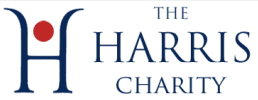 THE HARRIS CHARITYGRANT APPLICATION FORM (Individual)Your Name:Address:If a student, give permanent home address and not term-time address.If a student, give permanent home address and not term-time address.Telephone Number(s):Daytime: Evening: Email Address:Name of individual to be helped - if different from above:Address - if different from above:If a student, give permanent home address and not term-time address.If a student, give permanent home address and not term-time address.Date of Birth of individual:Telephone Number(s):Daytime: Evening:Where do you (or the individual) live?Preston / Lancashire Preston / Lancashire How did you learn about the Trust?Have you (or the individual) previously received a grant from the Trust?Yes / No Yes / No What is the money required for?  Use this space also to give other relevant information about the individual (such as disability and / or exceptional financial circumstances).What is the money required for?  Use this space also to give other relevant information about the individual (such as disability and / or exceptional financial circumstances).What date is the money required for?How does the request relate to the purpose of the Trust’s?What is the total cost of the proposal?How much are you seeking from the Trust?Please supply a detailed summary of the total expenditure:Please supply a detailed summary of the total expenditure:How much have you already raised?From what source?How much have you already raised?From what source?AmountGift in Kind££££How much do you hope to raise from other sources?  ‡From what source?How much do you hope to raise from other sources?  ‡From what source?AmountGift in Kind££££‡ For example: local or national government, other Trusts, grants, sponsorship, fund raising, etc?‡ For example: local or national government, other Trusts, grants, sponsorship, fund raising, etc?‡ For example: local or national government, other Trusts, grants, sponsorship, fund raising, etc?‡ For example: local or national government, other Trusts, grants, sponsorship, fund raising, etc?‡ For example: local or national government, other Trusts, grants, sponsorship, fund raising, etc?Does the project depend upon the full grant sought from the Trust?Yes / No Yes / No Yes / No Yes / No If successful, to whom should the cheque be paid?The attached financial information sheet MUST be completed.The attached financial information sheet MUST be completed.The attached financial information sheet MUST be completed.The attached financial information sheet MUST be completed.The attached financial information sheet MUST be completed.I/we have read the ‘Guidelines’ for Grants’ of The Harris Charity and confirm that the information given is correct to the best of my knowledge.  I/we accept that the decision of the Trustees of the Charity is final.I/we acknowledge than in completing and submitting this application form: I/we have given The Harris Charity our consent for you to process our information for the purposes of considering our application (see the full Privacy Policy on www.theharrischarity.co.uk).Signed: ___________________             Date: _____I/we have read the ‘Guidelines’ for Grants’ of The Harris Charity and confirm that the information given is correct to the best of my knowledge.  I/we accept that the decision of the Trustees of the Charity is final.I/we acknowledge than in completing and submitting this application form: I/we have given The Harris Charity our consent for you to process our information for the purposes of considering our application (see the full Privacy Policy on www.theharrischarity.co.uk).Signed: ___________________             Date: _____I/we have read the ‘Guidelines’ for Grants’ of The Harris Charity and confirm that the information given is correct to the best of my knowledge.  I/we accept that the decision of the Trustees of the Charity is final.I/we acknowledge than in completing and submitting this application form: I/we have given The Harris Charity our consent for you to process our information for the purposes of considering our application (see the full Privacy Policy on www.theharrischarity.co.uk).Signed: ___________________             Date: _____I/we have read the ‘Guidelines’ for Grants’ of The Harris Charity and confirm that the information given is correct to the best of my knowledge.  I/we accept that the decision of the Trustees of the Charity is final.I/we acknowledge than in completing and submitting this application form: I/we have given The Harris Charity our consent for you to process our information for the purposes of considering our application (see the full Privacy Policy on www.theharrischarity.co.uk).Signed: ___________________             Date: _____I/we have read the ‘Guidelines’ for Grants’ of The Harris Charity and confirm that the information given is correct to the best of my knowledge.  I/we accept that the decision of the Trustees of the Charity is final.I/we acknowledge than in completing and submitting this application form: I/we have given The Harris Charity our consent for you to process our information for the purposes of considering our application (see the full Privacy Policy on www.theharrischarity.co.uk).Signed: ___________________             Date: _____Total weekly or annual income(including vacation earnings)Please separate sourcesApplicantMotherFather	State BenefitsAssets and investments owned at date of application(Please use a separate sheet if necessary)ApplicantMotherFatherLiabilities at date of application(including outstanding student loans)ApplicantMotherFatherParent / GuardianDate of BirthChildrenDate of Birth